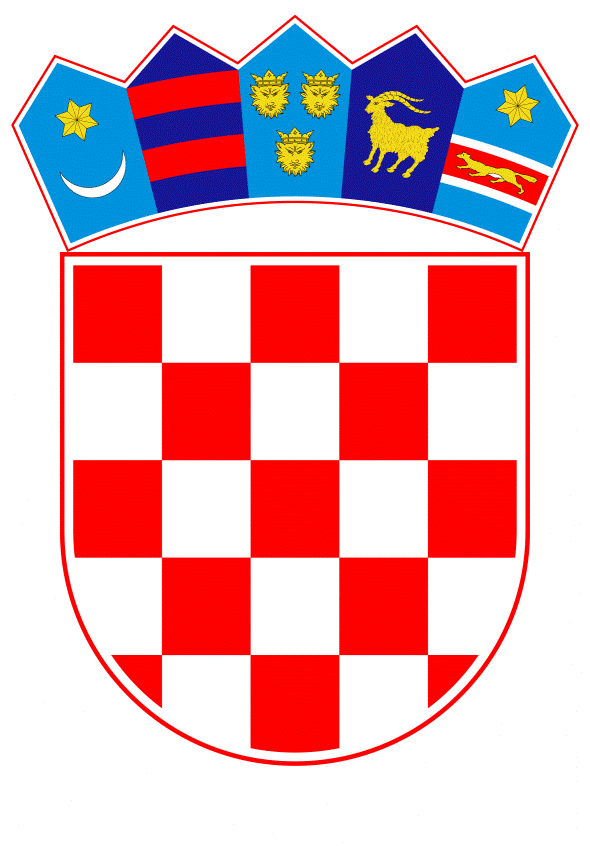 VLADA REPUBLIKE HRVATSKEZagreb, 30. siječnja 2019.____________________________________________________________________________________________________________________________________________________________________________________________________________________________Banski dvori | Trg Sv. Marka 2  | 10000 Zagreb | tel. 01 4569 222 | vlada.gov.hrPRIJEDLOGNa temelju članka 31. stavka 2. Zakona o Vladi Republike Hrvatske (Narodne novine, br. 150/11, 119/14, 93/16 i 116/18) i članka 3. stavka 2. Uredbe o osnivanju Državne škole za javnu upravu (Narodne novine, br. 144/10, 62/12, 112/12, 72/15 i 84/18), Vlada Republike Hrvatske je na sjednici održanoj ______________2019. godine donijelaO D L U K Uo davanju prethodne suglasnosti na Statut Državne škole za javnu upravuI.               Daje se prethodna suglasnost na Statut Državne škole za javnu upravu kojeg je usvojilo Upravno vijeće Državne škole za javnu upravu na 8. sjednici održanoj 18. prosinca 2018.II.               Ova Odluka stupa na snagu danom donošenja.KLASA:URBROJ:Zagreb,                                                                                                               PREDSJEDNIK                                                                                                 mr. sc. Andrej Plenković, v.r.ObrazloženjeStatutom se mijenjaju članak 8., članak 11. te članci 30., 31. i 32. Članak 8. Statuta je usklađen sa Uredbom o izmjeni Uredbe o osnivanju Državne škole za javnu upravu („Narodne novine“, broj 84/18).Članak 11. Statuta je izmijenjen na način da su se izmijenili nazivi ustrojstvenih jedinica, sukladno preporuci  Revizorskog izvješća – Revizija plaćanja za projekte EU u Državnoj školi za javnu upravu,  KLASA: 041-01/18-01/1, URBROJ: 515-09/1-18-3 od 19. ožujka 2018. godine, u kojem je utvrđeno da je u cilju sprečavanja potencijalnog sukoba interesa pri provedbi procesa plaćanja za projekte EU u Državnoj školi za javnu upravu potrebno promijeniti ustrojstvo na način da se upravljački, funkcionalno i ustrojstveno odvoje poslovi Službe za projekte vezani za provedbu projekata EU od poslova Službe za zajedničke poslove koji se odnose na provedbu plaćanja za projekte EU.Članci 30., 31. i 32. Statuta su izmijenjeni sukladno mišljenju Ministarstva financija vezano uz godišnji financijski plan i financijski izvještaj, na način da se tekst navedenih članaka uskladio s važećim propisima iz proračunskog sustava, budući da je Državna škola za javnu upravu proračunski korisnik, te se na financijsko poslovanje primjenjuju propisi kojima se uređuje računovodstvo proračunskih korisnika, odnosno financijski plan i financijsko izvješće izrađuje u skladu s proračunskim pravilima.Također su odgovarajuće izmijenjene i dopunjene ostale odredbe Statuta u kojima su uočene sadržajne i nomotehničke neusklađenosti s pozitivnim propisima, slijedom čega se, radi preglednosti teksta, ukazuje svrsishodnim donošenje novog Statuta Državne škole za javnu upravu.Slijedom navedenog, predlaže se donošenje ove Odluke.Predlagatelj:Ministarstvo upravePredmet:Prijedlog odluke o davanju prethodne suglasnosti na Statut Državne škole za javnu upravu